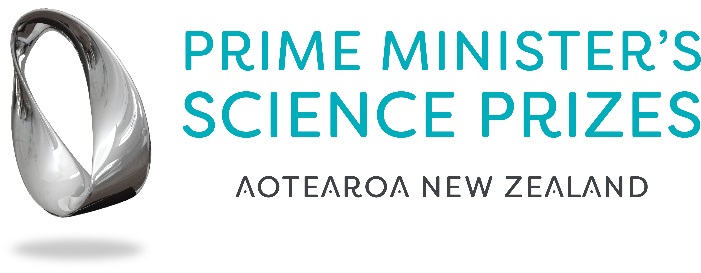 Prime Minister’s Emerging Scientist PrizeSummary of Research FormInclude addressing the three criteria in the summary which must be a maximum of 1,000 words.Please send this back to pmscienceprizes@royalsociety.org.nz by 5pm on Thursday 10 October 2019.